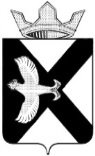 ДУМАМУНИЦИПАЛЬНОГО ОБРАЗОВАНИЯПОСЕЛОК БОРОВСКИЙРЕШЕНИЕ31 января 2024 г.						                                  №  413рп. БоровскийТюменского муниципального районаОб информации администрации муниципального образования поселок Боровский о реализации  муниципальной  программы «Обеспечение безопасности жизнедеятельности на территории поселка Боровский в 2023 году и плане реализации программы на 2024 год»Заслушав и обсудив информацию администрации муниципального образования поселок Боровский о реализации муниципальной программы муниципального образования посёлок Боровский «Обеспечение безопасности жизнедеятельности на территории поселка Боровский» в 2023 году и плане реализации программы на 2024 год», руководствуясь ст. 23 Устава муниципального образования поселок Боровский, Дума муниципального образования поселок БоровскийРЕШИЛА:1. Информацию администрации муниципального образования поселок Боровский о реализации муниципальной программы муниципального образования посёлок Боровский «Обеспечение безопасности жизнедеятельности на территории поселка Боровский» в 2023 году и плане реализации программы на 2024 год» принять к сведению.2.  Настоящее решение вступает в силу с момента подписания.Приложение к решению Думы муниципального образования поселок Боровскийот 31.01.2024 № 413Информация администрации муниципального образования поселок Боровский о реализации муниципальной программы «Обеспечение безопасности жизнедеятельности на территории поселка Боровский» в 2023 году и плане реализации программы на 2024 годМуниципальная программа «Обеспечение безопасности жизнедеятельности на территории поселка Боровский» сформирована с целью повышения уровня безопасности жизнедеятельности населения поселка Боровский. Задачи Программы: - Совершенствование системы подготовки населения по вопросам ГО, пожарной безопасности, способам защиты и действиям в ЧС- Обеспечение и поддержание высокой готовности сил и средств ГО для защиты населения и территорий от угроз ЧС природного и техногенного характера.-  Профилактика преступлений и иных правонарушений.В 2023 году на реализацию программы выделено 1105 тыс.руб., исполнено 1105 тыс. руб.Подраздел  0310 «Защита населения и территории от последствий чрезвычайных ситуаций природного и техногенного характера, пожарная безопасность»Подраздел 0314 «Другие вопросы в области национальной безопасности и правоохранительной деятельности»По соглашению № 4-НД от 01.02.2018 «О передаче органами местного самоуправления администрацией муниципального образования поселок Боровский осуществления части своих полномочий по вопросам местного значения органам местного самоуправления муниципального образования Тюменский муниципальный район» с  01.03.2018 полномочие  «по оказанию поддержки гражданам и их объединениям, участвующим в охране общественного порядка, созданию условий для деятельности народных дружин в части полномочий по созданию условий для деятельности народных дружин» переданы в Тюменский муниципальный район, средства перечислены  в район в сумме 530 тыс.руб.Ожидаемые    конечные    результаты    реализации программы:    - снижение количества пожаров, исключение случаев гибели и травматизма людей при пожарах и сокращение материального ущерба;- снижение общего уровня рисков возникновения чрезвычайных ситуаций природного и техногенного характера;- снижение уровня преступности на территории поселка, создание и укрепление среди населения поселка атмосферы спокойствия и стабильностиВ целях организации работы в пожароопасный период 2023 года на территории муниципального образования поселок Боровский разработан и утвержден комплексный План мероприятий муниципального образования поселок Боровский по подготовке к пожароопасному периоду 2024 года, в рамках которого осуществляются мероприятия, совместно с председателями садоводческих обществ, руководителями баз отдыха, организаций, предприятий ДПД, ДНД.Устройство защитных противопожарных минерализованных полос осуществляют Боровское участковое лесничество (6 км.) и Богандинское военное лесничество на землях лесного фонда, прилегающих к населенному пункту поселок Боровский, ПАО «Птицефабрика «Боровская» им. А.А. Созонова» (20 км.) осуществляла опашку земельных участков (полей), прилегающих к землям лесного фонда. Администрацией муниципального образования производится опашка территории действующего кладбища и лесного массива в районе стадиона, всего 2,55 км. Тюменский филиал ГБУТО «Тюменская авиабаза», Боровское лесничество осуществляет работы по проведению противопожарной опашки на территории муниципального образования поселок Боровский в весенний и осенний период. В 2023 году произвели дополнительную опашку  примыкания   ул. Новая Озерная к лесному участку - 660 м.Строительство подъездных путей к естественным пожарным водоемам не требуется, так как на территории поселка дислоцируется 135 ПСЧ 32 ПСО ФПС ГПС МЧС России по Тюменской области (расчетное время пребывания к месту пожара составляет 10 мин).На территории муниципального образования расположены 12 садоводческих обществ, из них 7 имеют пожарные водоемы, остальные – емкости для забора воды.Наиболее подверженными лесным пожарам, в пожароопасной период, являются садоводческие общества «Ясная поляна», «В Бору», «Боровое», «Труд и отдых» по которым ежегодно оформляются Паспорта пожарной безопасности, согласовываются и утверждаются в установленном порядке.На территории муниципального образования поселок Боровский действует Комиссия по предупреждению и ликвидации чрезвычайных ситуаций и обеспечению пожарной безопасности  муниципального образования поселок Боровский. На основании «Плана мероприятий муниципального образования поселок Боровский по подготовке к пожароопасному периоду 2023 года» администрацией МО совместно с представителями МЧС, МВД, председателями садоводческих обществ, руководителями организаций, предприятий, баз отдыха, членами Добровольной пожарной дружины, отрядом Добровольной народной дружины проведен комплекс мероприятий по профилактике пожаров.В 2023 году совместно с ООО «Тюмень-Водоканал» проведено обследование работоспособности источников наружного противопожарного водоснабжения с оформлением актов проверки 126 пожарных гидрантов находятся в рабочем  состоянии и проверены на водоотдачу.В 2023 году  на территории МО поселок Боровский произошло 47 пожаров, в том числе:-  лесные  – 1 пожар, площадь возгорания 0,02 га;-  в жилом секторе- 10 пожаров; - в садовых обществах - 9  пожаров;- горение мусора – 27 пожаров;Количество  пострадавших-0, погибших – 0.Основной причиной возникновения пожаров по-прежнему является человеческий фактор.Для сокращения числа пожаров проведены следующие мероприятия:- осуществлены мероприятия по утрамбовке сухой травянистой растительности на территории рп. Боровский, 16 км ФАД Тюмень-Ялуторовск – Ишим-Омск. (ГАЗ-71) – 19,5 га.- выполнены работы по покосу и уборке сухой травяной растительности на неразграниченных земельных участках, находящихся на территории муниципального образования поселок Боровский на площади – 65000м2.- выполнены работы  по покосу и уборке сухой травяной растительности на земельных участках, находящихся в собственности (пользовании) Тюменского муниципального района на площади – 64000 м2.- совместно с представителями Общественной комиссии по делам несовершеннолетних, инспектором пожарного надзора МЧС России по Тюменской области, проведено более 1503 подворовых обходов для информирования жителей частного сектора (многодетные семьи, проживающие в частных домах; одиноко проживающие граждане старше 80 лет; семьи, состоящие на учете в ОКДН; замещающие семьи; граждане пожилого возраста, инвалиды, обслуживаемые на дому; дети инвалиды, инвалиды 1 группы, имеющие ограничения 3 степени в передвижении и самообслуживании; вручены 1503 листовоки с телефонами экстренных служб о причинах возникновения пожаров и об ответственности за нарушение правил пожарной безопасности  в быту, раздали 908 памяток жителям поселка.- специалистами ведомств системы профилактики в течение года проведены инструктажи по пожарной безопасности, проведена проверка состояния дымоизвещателей.- с начала 2023 г. установлено 10 дымоизвещателей для семей разных категорий (многодетных, семей, нуждающихся в социальной помощи). С 2016 г. года всего установлено 152 пожарных извещателя.- семье из 5 человек (3 несовершеннолетних) предоставлено помещение специализированного маневренного фонда МО сроком на полгода.- в пожароопасный период, совместно с представителями МЧС России по Тюменской области, проведено 34 проверки пожарной безопасности на территории СНТ.- члены добровольной пожарной дружины и патрульно-маневренной группы проводили в весенне-осенний пожароопасный период ежедневное, (в том числе в выходные и праздничные дни) патрулирование районов поселка, прилегающих к лесным массивам, санитарную очистку от сухостоя и валежника,  а также  разъяснительную работу с населением.  В течение 2023 г. осуществлялся профилактический контроль более 300 семей, проживающих  в деревянных домах с печным и газовым отоплением.- произведена рассылка 78 памяток по электронной почте всем руководителям организаций, председателям СНТ.- размещено на официальном сайте муниципального образования посёлок Боровский, социальных страницах и мессенджерах 23 информационных материалов, опубликовано в газете «Боровские вести» 6 материалов.Профилактика преступлений и правонарушений, обеспечение охраны общественного порядкаТерриторию муниципального образования поселок Боровский обслуживают 5 участковых уполномоченных полиции, инспектор ОДН, а также наряды комплексных сил полиции МО МВД РФ «Тюменский» и экипажи автопатрулей Войск национальной Гвардии России. Обеспечение общественного порядка на территории обслуживания МО МВД РФ «Тюменский» организовано в соответствии с планом комплексного использования сил и средств полиции в системе единой дислокации. Постоянное присутствие подразделений ДПС на территории Боровского МО невозможно, поэтому при осложнении обстановки, есть необходимость привлечения дополнительных сил.На территории поселка действует отряд Народной дружины ТМР, в состав которой входит 8 человек. Ежемесячно командиром Дружины составляется график патрулирования отряда, в соответствии с которым дружинники совместно с участковыми уполномоченными полиции заступают на охрану общественного порядка. В результате скоординированных мер по итогам 2023 года на территории Боровского муниципального образования отмечается снижение числа зарегистрированных преступлений на 54,2 % (с 120 до 55). Несмотря на общее снижение преступлений, по-прежнему, наибольшее количество составляют: кражи чужого имущества; преступления, связанные с причинением различной степени тяжести вреда здоровью, с нарушением правил дорожного движения (повторное управление транспортным средством водителем в состоянии опьянения) и с фиктивной постановкой на учет иностранных граждан.Кроме того, на территории муниципального образования в 2024 года несовершеннолетними и при их участии совершено 4 (кражи, побои) преступления (аппг-2). В отношении несовершеннолетних совершено 4 преступления: ст. 264 УК РФ (наезд ТС во дворе многоквартирного дома на несовершеннолетнего пешехода в 2022 году) – 1;  ст. 264 УК РФ (на база отдыха «Боровое» 20км автодороги «Тюмень-Боровский-Богандинский» отец парковался задних ходом и, не заметив сына, совершил на него наезд. Ребенок получил диагноз «ушиб таза», семья проживает в г. Тюмени)  - 1; ч. 3 ст. 131 УК РФ (половое сношение с несовершеннолетней) – 1; ст. 131 УК РФ  (развратные действия сексуального характера) – 1.Регулярно, членами ОКДН совместно с сотрудниками МО МВД России «Тюменский» (УУП, ОДН), при участии членов отряда НД ТМР проводятся рейды по проверке торговых объектов, реализующих алкогольную и табачную продукцию в целях выявления нарушений правил торговли, а также фактов продажи табачной и алкогольной продукции несовершеннолетним. В 2023 году проверена 21 торговая точка на предмет выявления фактов  продажи спиртных напитков несовершеннолетним. По результатам рейда продажа алкогольной продукции несовершеннолетним, не достигшим 18 летнего возраста, на территории МО п. Боровский  выявлена в магазинах «Адам и Ева» и «Продукты», инспектор ОДН составила 2 административных протокола по ст.14.16 ч.2.1. (2 протокола).В качестве положительного примера планомерной работы стоит отметить переориентацию работы торговой точки,  в результате которой собственник заведения («Адам и Ева») пересдал в аренду помещение другому ИП (сейчас там торгуют булочными изделиями).На территории МО поселок Боровский находится 12 водных объектов, Купание запрещено на всех. Информирующие таблички «Купание запрещено», «Берегите жизнь» размещены на всех объектах. В целях профилактики несчастных случаев на воде на официальном сайте Администрации МО, в СМИ, в соцсетях, на 21 информационном стенде в общественных местах поселка, вблизи и в помещениях учреждений социальной сферы размещается информация по профилактике несчастных случаев на воде.Указано на запрет пребывания детей без присмотра взрослых на водоемах, а также разъяснена ответственность законных представителей за попустительство в данном направлении. Кроме того, до окончания учебного периода Администрация МО п. Боровский разработала Памятку для детей и родителей «Безопасность детей – забота взрослых», которая была распространена среди родителей в МОУ Боровская СОШ.Дополнительно в родительских чатах школы в мае и в первых числах июня, июля, августа 2023 года распространена информация об ответственности законных представителей, допускающих пребывание своих детей без присмотра на водоемах (2.5 КТО и 5.35 КоАП РФ.Напоминание о необходимости соблюдения правил поведения на водных объектах размещается в соцсетях администрации в еженедельном режиме, результаты рейдов также обнародуются. Законным представителям несовершеннолетних группы СОП (8 семей) выданы под подпись предостережения об ответственности за нахождение их детей без присмотра на водных объектах.В соответствии с распоряжением главы МО п. Боровский от 26.05.2023г. № 187 «Об обеспечении безопасности населения на водных объектах муниципального образования п. Боровский» утвержден план мероприятий по обеспечению безопасности населения на водных объектах, а также утвержден график патрулирования. В рамках графика к патрулированию водных объектов привлечены сотрудники администрации МО п. Боровский, депутаты п. Боровский, участковые уполномоченные полиции МО МВД России «Тюменский», представители народной дружины ТМР (п. Боровский), МАОУ Боровская СОШ, МАОУ ЦКиД «Родонит»,  специалисты АУ ТО «КЦСОН Тюменского района». Рейды проводятся в ежедневном режиме.Для организации совместной работы и предупреждения несчастных случаев уточненный перечень несанкционированных (традиционных) мест купания направлен в сектор ГО и ЧС и пожарной безопасности комитета безопасности жизнедеятельности (исх. от 29.05.2023г. № 1324/1).В целях предупреждения несчастных случаев на воде информация направлена в Департамент недропользования и экологии Тюменской области (исх. от 14.07.2023г. № 1779), МО МВД России «Тюменский» (исх. от 17.07.2023г. № 1791) для организации совместной работы в рамках компетенции. 28 июля 2023 года на базе Молодежного центра Поколение в п. Боровский планируется проведение мастер-класса специалистами из Всероссийского корпуса спасателей по оказанию первой медицинской помощи и спасению утопающего для несовершеннолетних в возрасте от 14 до 18 лет (дети из отряда Главы п. Боровский и волонтеры). К административной ответственности по ст. 2.5 КТО привлечено 6 родителей, допустивших купание несовершеннолетних детей в запрещенных местах.В период школьных каникул и праздничных дней составлялись Графики профилактических мероприятий (рейды, беседы по телефону) с  несовершеннолетними и их семьями, состоящими в ОКДН, с которыми проводится комплексная индивидуальная профилактическая работа с использованием программного комплекса БД (СОП)  на территории МО п. Боровский,  Членами ОКДН осуществляется патрулирование вдоль железнодорожных путей в п. Боровский на земельном участке с кадастровым номером 72:17:0201010:1 (вдоль улиц Островского, Герцена), данный маршрут включается в график рейдов. По итогам рейдов в период праздников и каникул, происшествий в семьях с несовершеннолетними на территории МО п. Боровский не зарегистрировано. В ЛОВДТ МВД направлено письмо о необходимости патрулирования несанкционированных мест перехода ж/д полотна людьми. В АО РЖД направлено письмо с просьбой решить вопрос устройства ограждения вдоль железнодорожных путей в границах населенного пункта р.п. Боровский. Направлено письмо и прокурору Тюменской транспортной прокуратуры с просьбой оказать содействие (бездействие РЖД).В настоящее время из прокуратуры получен ответ о принятых мерах: усиление патрулирований со стороны сотрудников МВД линейного отдела МВД и организация пешеходного перехода через ж/д пути до 2025 года.В целях предупреждения безопасности дорожного движения, при получении информации об управлении транспортным средством несовершеннолетним, незамедлительно по телефону информируются УУП МО МВД России «Тюменский» и ГИБДД. Благодаря слаженной работе Полка ДПС ГИБДД УМВД России по Тюменской области, ГИБДД МО МВД России «Тюменский» за 2023 год выявлено 5 таких несовершеннолетних.  С несовершеннолетними и их родителями разъяснительная работа проведена на месте. Одну семью рассмотрели на КДНиЗП АТМР (ноябрь 2023г.) Проведение рейдов администрацией п. Боровский совместно с сотрудниками ГИБДД в вечернее время по выявлению правонарушителей практикуется и на транспорте администрации. Так, 18 мая 2023 года руководство администрации п. Боровский ТМР совместно с сотрудниками полка ДПС ГИБДД УМВД России по Тюменской области провели на обслуживаемой территории с привлечением транспорта администрации рейд, направленный на предупреждение и пресечение фактов управления транспортными средствами лицами, не имеющими права управления (в том числе несовершеннолетними), профилактику детского дорожно-транспортного травматизма.В ходе совместного рейдового мероприятия выявлено и привлечено к административной ответственности 5 водителей, из них: по ч. 3.1 ст. 12.5 КоАП РФ (тонировка) – 4, по ч. 1 ст. 12.7 КоАП РФ – 1 (несовершеннолетний, 2009г.р., управляющий мотоциклом без права управления) – 1. В отношении несовершеннолетнего материалы направлены на рассмотрение в КДНиЗП  при администрации Тюменского МР.Проверено 28 водителей, с которыми проведены профилактические беседы о необходимости соблюдения правил дорожного движения. Юным велосипедистам и скутеристам разъяснен порядок проезда пешеходного перехода и проезжей части. Подобное мероприятие проводилось и с участием главы МО п. Боровский в июле 2023 года, с заместителем – в ноябре 2023 г. руководство администрации лично беседовали и с водителями, и с пешеходами.В соцсетях размещены памятки с разъяснением правил дорожного движения для велосипедистов и иных лиц, передвигающихся на СИМах, а также результаты проведенного мероприятия.В целях предупреждения и пресечения фактов управления транспортными средствами несовершеннолетними, не имеющими права управления, а также водителями в состоянии опьянения  в ОГИБДД МО МВД России «Тюменский» и командиру полка ДПС ГИБДД УМВД России по Тюменской области направлено письмо (исх. от 30.05.2023г. № 1341) с указанием мест возможного появления несовершеннолетних, управляющих транспортными средствами (мотоциклами и автомобилем). Кроме того, администрация ходатайствовала о включении в маршруты патрулирования нарядов полка ДПС ГИБДД УМВД России по Тюменской области мест массового скопления автомобилистов, которые в ночное время громко слушают музыку, устраивают дрифт на парковках и улицах поселка, а также гонки с превышением скоростного режима.Планомерная работа по профилактике дорожно транспортных происшествий ведется и учреждениями  образования, культуры и спорта. В летний период мероприятия по ППД проводятся в лагерях дневного пребывания, на спортивных и досуговых площадках, в том числе с приглашением сотрудников ГИБДД МО МВД России «Тюменский» и полка ДПС ГИБДД УМВД России по Тюменской области. Информация по безопасности на дорогах и ответственности за нарушение правил дорожного движения родителей публикуется в СМИ, а также социальных сетях и мессенджерах, родительских чатах Боровской СОШ. Участковыми уполномоченными полиции, совместно с инспектором по делам несовершеннолетних проводится работа по профилактике преступлений и правонарушений с подростками, состоящими на всех видах профилактических учетов и их законными представителями. На территории МО п.Боровский работает общественная комиссия по делам несовершеннолетних и защите их прав (далее – ОКДН), в состав которой входят 16 человек - представители администрации, общественности, специалисты всех ведомств системы профилактики, осуществляющие работу на территории. ОКДН осуществляла свою работу согласно утвержденному плану на 2023 год. В соответствие с Положением заседания проводятся не реже 1 раза в месяц, в случае необходимости проводятся внеочередные заседания ОКДН.  В повседневной работе для оперативного обмена информацией между членами ОКДН создана группа в «Viber».  За 2023 года проведено 12 заседаний ОКДН согласно утвержденному плану на 2023 год, где было рассмотрено 47 вопросов.На территории МО п.Боровский на 01.01.2023 г. проживали 20117 человек, из них: 4870  несовершеннолетних.По состоянию на 01.09.2023 	г. дошкольное образовательное  учреждение «Журавушка» посещают  859 детей (посещающих д/с на постоянной основе - 26 групп); общеобразовательное учреждение МАОУ Боровская СОШ - 2948 человек (108 классов).По данным социального паспорта на 01.01.2023 года на территории поселка проживают:293 многодетные семьи, воспитывающие 953 ребенка (от 0 до 18 лет);103 неполные семьи – 172 ребенка;42 семьи, имеющие ребенка на опеке и попечительстве -68 детей;89 – семей, имеющих ребенка-инвалида – 143 ребенка; 141 семья со статусом «малоимущая» – 423 ребенка;14 - социально-неблагополучных семей – 27 несовершеннолетних;7 – семей с осужденными родителями -14 детей.В целях профилактики подростковой преступности и безнадзорности совместно с ЦЗН Тюменской области в 2023 году трудоустроен 521(АППГ – 503) несовершеннолетний,  из них: в организациях бюджетной и внебюджетной сферы – 279 (аппг-262) человек (от 14-17 лет), в Отряд главы трудоустроен 241 человек (аппг- 219).С каждым годом детей, желающих работать в летнее время, все больше.Стоит отметить, что  к новому году при содействии депутата Боровской Думы специалистами администрации МО п. Боровский малообеспеченным семьям с детьми, в том числе СОП, вручены 14 продуктовых наборов.- семьям, состоящим в СОП, выданы абонементы в ЦКиД Родонит на посещение мероприятий в декабре-январе.- малоимущим и многодетным семьям, состоящих на контроле ОКДН, семьям участников СВО от администрации МО п. Боровский выданы 200 подарков.В 2023-2024 годах планируется продолжить работу по профилактике правонарушений среди несовершеннолетних с привлечением всех заинтересованных учреждений и ведомств:В целях профилактики детской преступности активно включать институт наставничества в работу с неблагополучными семьями, вовлекать детей с девиантным поведением в волонтерскую деятельность.В целях профилактики преступлений, совершаемых в отношении несовершеннолетних, в том числе  против половой неприкосновенности, продолжить разъяснительную работу (в СМИ, на родительских собраниях и родительских чатах освещать тематику подобных преступлений и меры уголовной ответственности за их совершение; предоставить для детей в широком доступе номера телефонов горячих линий, работающих в данном направлении). Подключать к семьям, где имеются судимые родители или отчимы, представителей УФСИН для проведения профилактических бесед, а при необходимости - мер в рамках компетенции.  В целях профилактики самовольных уходов детей из дома проводить силами психологов Боровский СОШ, КЦСОН с несовершеннолетними (ранее уходящими из дома) и их родителями встречи разъяснительного характера. При взаимодействии с представителями системы профилактики максимально организовать досуг несовершеннолетних.В целях обеспечения безопасности дорожного движения продолжить работу (детский травматизм, управление СИМами, велосипедами; управление ТС лицами, не имеющими права управления) во взаимодействии с сотрудниками ГИБДД путем проведения рейдовых мероприятий, в том числе скрытым контролем. Проводить разъяснительную пропагандистскую работу (разработка и изучение безопасного пути от дома до школы; в игровой форме с детьми, информационную с родителями). В целях профилактики употребления психоактивных веществ, в том числе несовершеннолетними (курение вейпов, употребление алкоголя) продолжить проведение рейдовых мероприятий с освещением результатов в СМИ, пропагандистской работы. Посещать семьи, где родители замечены в злоупотреблении спиртным, совместно с врачем-наркологом, для разъяснительной работы и предложения пройти реабилитацию.В целях профилактики гибели людей на водных объектах максимально задействовать ресурс полиции для принятия эффективных мер реагирования к купающимся в запрещенных местах (на водоеме часто взрослые люди реагируют агрессивно, документы не показывают, не все проживают на территории п. Боровский).На 2024 год в рамках программы  планируется:- оказание услуг специального транспорта для тушения пожара (подвоз воды)  при необходимости – 100 тыс. руб.;-  поставка и установка знаков на воде  для обеспечение безопасности – 55 тыс.руб.;- устройство минерализованных полос – 230 тыс. руб.;- нанесение дорожной разметки мест установки пожарно-спасательной техники – 130 тыс. руб.;- подписку журналов по ГО и ЧС – 18 тыс. руб.;- предоставление субсидии в ТОО ВДПО (работа добровольной пожарной дружины) – 662 тыс. руб.; - техническое обслуживание оконечных средств оповещения - 540 тыс. руб.Отчет о выполнении плана мероприятий по программе в 2023 году План выполнения мероприятий по программе на 2023 годГлавный специалистДударева Н.П.Председатель ДумыВ.Н. Самохвалов Направления расходования средствУтвержденоУточненный планИсполнено0310 «Защита населения и территории от чрезвычайных ситуаций природного и техногенного характера, пожарная безопасность»2504433,2433,20314 «Другие вопросы в области национальной безопасности и правоохранительной деятельности»530530530Итого3034963,2963,2№ п/пНаправление расходовПункт в методических рекомендацияхАссигнования на год ( утвержденные первоначально)Ассигнования на год ( уточненные)Кассовый расход 1Предупреждение и ликвидация последствий чрезвычайных ситуаций (для г.Ишима, г.Тобольска, г.Тюмени), в т.ч.:*51.1.1.2.2Обеспечение первичных мер пожарной безопасности7.1.2329273,7273,7в т.ч.:2.1.организация добровольной пожарной охраны (материальное стимулирование ДПО)6501401402.2.организация добровольной пожарной охраны (содержание ДПО)2.3.содержание подъездных путей к пожарным пирсам и источникам пожарного водоснабжения12002.4.содержание источников пожарного водоснабжения552.5.прочие первичные меры пожарной безопасности, в т.ч.:*479128,7128,72.5.1.Организация обучения населения мерам пожарной безопасности и пропаганду в области пожарной безопасности, содействие распространению пожарно-технических знаний (агитационные материалы установка информационных стендов, журналы) 17943,243,22.5.2.Мероприятия по обозначению мест установки пожарно-спасательной техники13021212.5.3.Очистка территории от сухой растительности или другие мероприятия , предупреждающие распространение огня при природных пожарах2.5.4.Подвоз воды для тушения пожаров7012,512,52.5.5.Приобретение первичных средств пожаротушения, противопожарного инвентаря10034342.5.6.Поставка электромегафона18183Устройство противопожарных минерализованных полос вокруг населенных пунктов7.2.2022,522,54Обеспечение безопасности людей на водных объектах, охране их жизни и здоровья185537375Содержание единых дежурно-диспетчерских служб муниципальных образований36.1.6Поддержание в состоянии постоянной готовности к использованию систем оповещения населения об опасности36.2.100100100в т.ч.:6.1.оплата услуг по обслуживанию оконечных средств оповещения (сирен) РАСЦО1001001006.2.оплата услуг по обслуживанию оборудования ОКСИОН6.3.оказание услуг по предоставлению канала доступа к сетям (VPN) (для г.Ишима, г.Тобольска)7Создание (обновление, содержание) резервов материальных ресурсов для ликвидации чрезвычайных ситуаций36.3.8Создание муниципальной пожарной охраны (обеспечение деятельности отдельных постов муниципальной пожарной охраны)389Прочие расходы, не указанные в п. 1 - 8, в т.ч.:*009.1.Выполнение работ по поставке и установке системы оповещения населения * Указать направление расходовИтого2504433,2433,2Задачи, цели, показателиЕд. изм.202220232023Задачи, цели, показателиЕд. изм.фактпланфактЦель 1 Повысить уровень безопасности жизнедеятельности населения поселка БоровскийПоказатель цели Вероятность гибели человека на территории поселка от опасного природного и техногенного воздействия%0,0400,01Задача 1. Совершенствование системы подготовки населения по вопросам ГО, пожарной безопасности, способам защиты и действиям в ЧСПоказатель 1 Количество чрезвычайных ситуаций, произошедших на территории поселкашт.100Показатель 2 Доля чрезвычайных ситуаций и происшествий, произошедших на территории поселка  по причине человеческого фактора %000Показатель 3.Охват оповещением населения на случай ЧС%100100100Показатель 4. Обеспечение оборудованием учебно- консультационных пунктов%10010090Показатель 5. Доля неработающего населения, обученного действиям в чрезвычайных ситуациях%100100100Показатель 6. Обеспечение безопасности населения от весеннего паводка и аварий на ГТС %100100100Задача 2. Обеспечение и поддержание высокой готовности сил и средств ГО для защиты населения и территорий от угроз ЧС природного и техногенного характераПоказатель 1 Количество пожаров, произошедших на территории поселка Боровский шт.20047Показатель 2 Количество погибших и травмированных людей на пожарах, произошедших на территории поселка Боровскийшт.7-погибших3- травмированных00- погибший0- травмированныхЗадача 3 Профилактика преступлений и иных правонарушенийКоличество правонарушений, совершенных при проведении массовых культурно-досуговых мероприятий, а также в муниципальных учрежденияхшт000Количество преступлений, совершенных на территории поселка несовершеннолетнимишт114Задачи, цели, показателиЕд. изм.2023Задачи, цели, показателиЕд. изм.планЦель 1 Повысить уровень безопасности жизнедеятельности населения поселка БоровскийПоказатель цели Вероятность гибели человека на территории поселка от опасного природного и техногенного воздействия%0Задача 1. Совершенствование системы подготовки населения по вопросам ГО, пожарной безопасности, способам защиты и действиям в ЧСПоказатель 1 Количество чрезвычайных ситуаций, произошедших на территории поселкашт.0Показатель 2 Доля чрезвычайных ситуаций и происшествий, произошедших на территории поселка  по причине человеческого фактора %0Показатель 3.Охват оповещением населения на случай ЧС%100Показатель 4. Обеспечение оборудованием учебно- консультационных пунктов%100Показатель 5. Количество руководителей и работников в полномочие которых входят решение задач в области ГО и ЧС прошедших обучение в ОУМЦ по ГО и ЧС Тюменской области, ед.чел 4Показатель 6. Количество систем оповещения населения, находящихся в постоянной готовности для оповещения населения об опасностях возникающих при ведении военных действий или вследствие этих действий и при возникновении ЧС природного и техногенного характера.Ед. 4Задача 2. Обеспечение и поддержание высокой готовности сил и средств ГО для защиты населения и территорий от угроз ЧС природного и техногенного характераПоказатель 1 Количество пожаров, произошедших на территории поселка Боровский шт.47Показатель 2 Количество погибших и травмированных людей на пожарах, произошедших на территории поселка Боровскийшт.0Показатель3. Обеспечение противопожарным водоснабжением, %%100Показаетель 4.Доля созданных защитных противопожарных минерализованных полос от заявленной потребности, %%100Задача 3 Профилактика преступлений и иных правонарушенийКоличество правонарушений, совершенных при проведении массовых культурно - досуговых мероприятий, а также в муниципальных учрежденияхшт.0Количество преступлений, совершенных  на территории поселка несовершеннолетнимишт.3